Отдел по образованию,молодежной политике и спортуадминистрации Хохольского муниципального районаВоронежской области __________________________________________________________________Приказот «07» мая 2019 г.                                                                               № 249О проведении районного праздника«День детских общественных объединений»В соответствии с планом работы МБУ ДО «Дом детского творчества» на 2018-2019  учебный год в рамках реализации государственной программы Воронежской области «Развитие образование» приказываю:Провести 17 мая  2019 г. районный праздник «День  детских общественных объединений» (далее Праздник). Начало мероприятия в 10.30 час на площади Ленина р.п. Хохольский.2. Директору МБУ ДО «Дом детского творчества» (Попова) обеспечить организационно-методическое руководство Праздником. 3. Рекомендовать директорам образовательных учреждений:3.1. Обеспечить участие в Дне детских общественных объединений   делегации  детских общественных объединений образовательного учреждения (Приложение 1).4.2. Направить в  МБУ ДО «Дом детского творчества» списки  участников и сопровождающих в срок до 15.05.2019 г. (Приложение 2).4.3. Изготовить поделки для участия в благотворительной ярмарке  «Подари детям лето». 5. Подготовить и провести обучающую площадку (мастер – класс). (Приложение 3).6. Для подвоза обучающихся на Праздник  выделить школьные автобусы: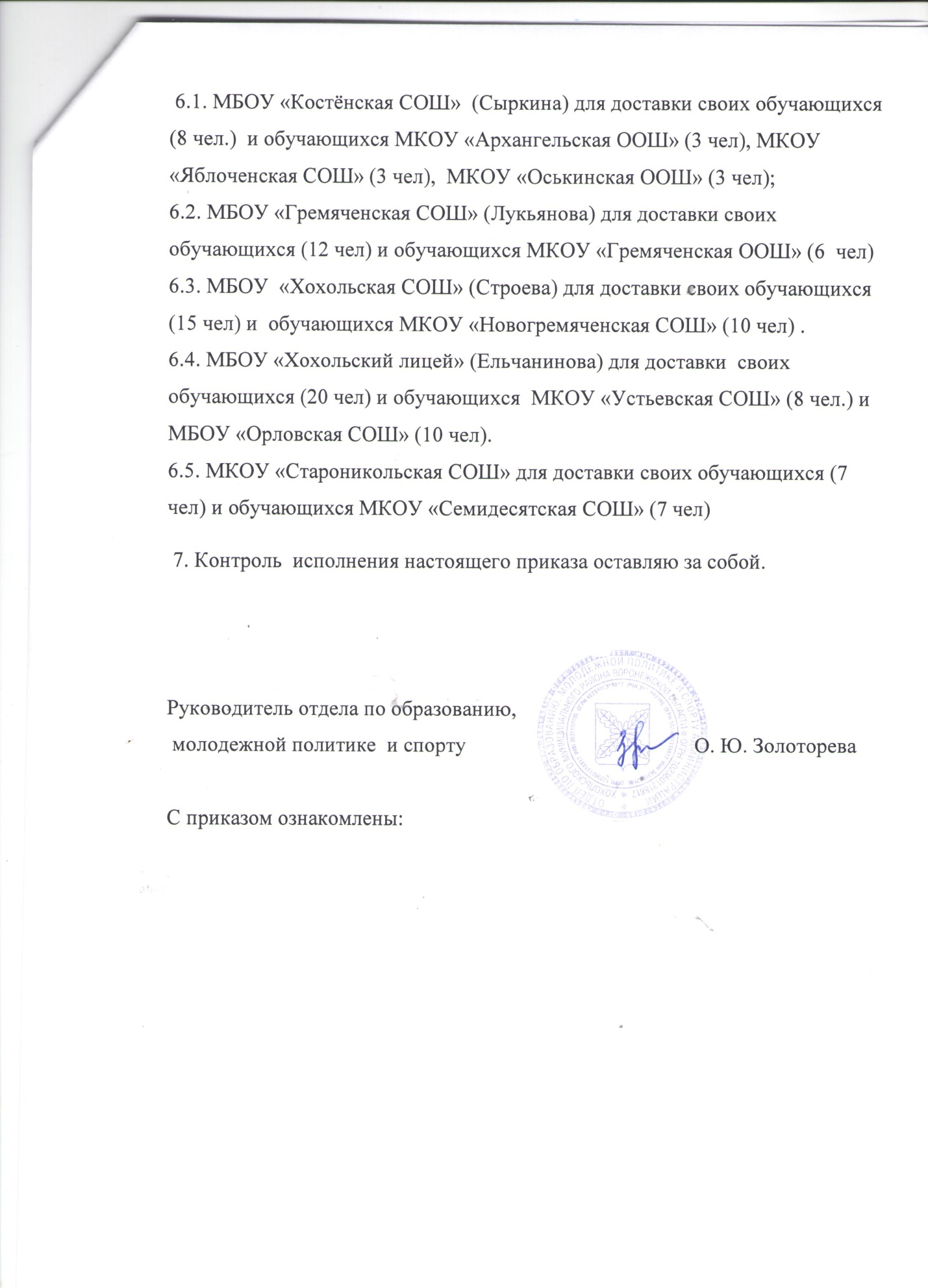 Приложение № 1                                                                                 к приказу отдела № 249 от «7» мая  2019 гРазнарядка на участие детских объединений в ПраздникеМБОУ «Хохольский лицей» - 20 челМБОУ «Хохольская СОШ» - 15 челМКОУ «Староникольская СОШ» - 8 челМКОУ «Семидесятская СОШ» - 6 челМБОУ «Орловская СОШ» - 10 челМКОУ «Устьевская СОШ» - 8 челМБОУ «Гремяченская СОШ» - 12 челМКОУ «Гремяченская ООШ» - 6 челМКОУ «Новогремяченская СОШ» - 10 чел МБОУ «Костёнская СОШ» - 8 челМКОУ «Архангельская СОШ» - 3 челМКОУ «Оськинская ООШ» - 3 челМКОУ «Яблоченская СОШ» - 3 челМБУ ДО «Дом детского творчества» - 12 челПриложение № 2                                                                                 к приказу отдела № 249 от «7» мая  2019 гСПИСОКучастников делегации _______________________(ОУ) Дня детских общественных объединенийРуководитель делегации:  _________ (ФИО, должность, телефон)(копия приказа о возложении ответственности за жизнь и здоровье детей прилагается)Директор школы                                   Дата МП   Приложение № 3                                                                                              к приказу отдела по образованию,                                                                                                                                                                                                                                                                                                                                                                                                                       молодежной политике и спорту                                                                                                             № 249 от «07» мая 2019 г.Порядок организации и проведения мастер – классовДелегация самостоятельно организует и проводит:                                                    обучающую площадку или индивидуального участника для Аллеи талантов РДШ. А также готовит реквизит и оформление площадки. Время работы площадки - 1 час;номер художественной самодеятельности. Информацию о номере художественной самодеятельности и участии в Аллее талантов направить  в МБУ ДО «Дом детского творчества» до 16.05. 2019 года.№Фамилия, имя, отчество участника (полностью)ДатарожденияКласс 